ОАО Сбербанк Россиичек по операции
Сбербанк Онлайнперевод с карты на картуДАТА ОПЕРАЦИИ: 18.03.15время операции (МСК): 09:27:21идентификатор операции: 853466отправитель:№ карты: **** 5245получатель:№ карты: **** 7409ИРИНА БОРИСОВНА М.Сумма операции: 3088.00 RUBкомиссия: 0.00 RUBкод авторизации: 554697ОАО "Сбербанк России"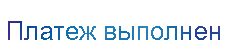 по претензиям, связанным со списанием средств со счета, вы можете направить заявление по электронной почте 
(воспользуйтесь формой обратной связи на сайте банка) 